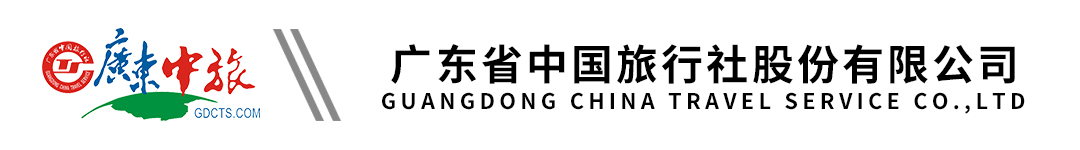 【全景•樱桃季】山东大连双飞7天│纯玩│尼山圣境│东岳泰山│唯美青岛│仙境蓬莱│醉美烟台行程单行程安排费用说明自费点其他说明产品编号XZL-20240423-T1出发地广州市目的地大连市-济南市-青岛市-烟台市-蓬莱市-曲阜市-泰安市-威海市行程天数7去程交通飞机返程交通飞机参考航班参考航班：参考航班：参考航班：参考航班：参考航班：产品亮点★樱桃自由啦!—“樱”为有你，所以美好。又到樱桃成熟季，尝过樱桃才知是初夏。肥硕的果实，丰盈的汁水，是这个初夏不可辜负的甜蜜！樱桃采摘季来啦！★樱桃自由啦!—“樱”为有你，所以美好。又到樱桃成熟季，尝过樱桃才知是初夏。肥硕的果实，丰盈的汁水，是这个初夏不可辜负的甜蜜！樱桃采摘季来啦！★樱桃自由啦!—“樱”为有你，所以美好。又到樱桃成熟季，尝过樱桃才知是初夏。肥硕的果实，丰盈的汁水，是这个初夏不可辜负的甜蜜！樱桃采摘季来啦！★樱桃自由啦!—“樱”为有你，所以美好。又到樱桃成熟季，尝过樱桃才知是初夏。肥硕的果实，丰盈的汁水，是这个初夏不可辜负的甜蜜！樱桃采摘季来啦！★樱桃自由啦!—“樱”为有你，所以美好。又到樱桃成熟季，尝过樱桃才知是初夏。肥硕的果实，丰盈的汁水，是这个初夏不可辜负的甜蜜！樱桃采摘季来啦！天数行程详情用餐住宿D1第一天：广州（飞行约2.5小时）临沂（行车约2.5小时）尼山早餐：X     午餐：团餐     晚餐：X   住：尼山书院、宾舍或同级（如遇房满则调整泰安同级酒店）D2第二天：尼山（行车约1.5小时）泰安（行车约1.5小时）济南早餐：酒店含早     午餐：泰安农家宴     晚餐：X   住：济南天地仁和、银座佳驿、如家或同级D3第三天：济南（行车约4.5小时）青岛早餐：酒店含早     午餐：团餐     晚餐：X   住：青岛银座佳驿酒店、如家快捷酒店、莫泰168、都市118创客或同级D4第四天：青岛（行车约3小时）威海早餐：酒店含早     午餐：青岛本帮菜     晚餐：X   住：威海顺沁园、银座佳驿或同级D5第五天：威海（行车约2小时）蓬莱（行车约1.5小时）烟台（乘船约6.5小时）大连早餐：酒店含早     午餐：蓬莱八仙宴     晚餐：X   住：船上4-6人/间D6第六天：旅顺（行车约1.5小时）大连早餐：下船早餐     午餐：特色铁锅炖     晚餐：X   住：大连千山商务、铁道宾馆或同级D7第七天：大连（飞行约3.5小时）广州早餐：酒店含早     午餐：团餐     晚餐：X   温馨的家费用包含1.交通：广州白云机场起止，往返经济舱机票、含机场建设费。团队机票将统一出票，如遇政府或航空公司政策性调整燃油税费，在未出票的情况下将进行多退少补，团队机票一经开出，不得更改、不得签转、不得退票，如遇天气等不可抗力因素导致航班延误或停飞，我司不做赔偿，敬请原谅；1.交通：广州白云机场起止，往返经济舱机票、含机场建设费。团队机票将统一出票，如遇政府或航空公司政策性调整燃油税费，在未出票的情况下将进行多退少补，团队机票一经开出，不得更改、不得签转、不得退票，如遇天气等不可抗力因素导致航班延误或停飞，我司不做赔偿，敬请原谅；1.交通：广州白云机场起止，往返经济舱机票、含机场建设费。团队机票将统一出票，如遇政府或航空公司政策性调整燃油税费，在未出票的情况下将进行多退少补，团队机票一经开出，不得更改、不得签转、不得退票，如遇天气等不可抗力因素导致航班延误或停飞，我司不做赔偿，敬请原谅；费用不包含1.不含广州市区到广州白云机场接送，机场集中，机场散团，不派全陪；1.不含广州市区到广州白云机场接送，机场集中，机场散团，不派全陪；1.不含广州市区到广州白云机场接送，机场集中，机场散团，不派全陪；项目类型描述停留时间参考价格A山东段自费推荐文成城堡+德国总督府+海上观光+纯生之旅啤酒二厂120 分钟¥(人民币) 380.00B大连段自费推荐帆船出海喂海鸥+戏海鸥260元/人120 分钟泰山上下行小交通【泰山风景区】（泰山大门票已含，上下行小交通70元/人 请酌情自理，登泰山者必须自理，不登山者不交）30 分钟¥(人民币) 70.00泰山索道单程泰山索道单程100/人 往返200/人根据体力自选）30 分钟¥(人民币) 100.00预订须知一、报名参团须知，请认真阅读，并无异议后于指定位置签名确认： 温馨提示一、行走过程中，若参与黄赌毒等一系列违法犯罪活动，产生的法律后果与经济损失，请自行承担。敬请洁身自好，做遵法守法好公民。报名材料提供有效证件保险信息建议出发时贵重物品、常用药品、御寒衣物等请随身携带，尽量不要托运，妥善保管自己的行李物品（特别是现金、有价证券以及贵重物品等）。行李延误或遗失属于不可抗力因素，我社将全力协助客人跟进后续工作，但我社对此不承担任何责任。根据中国民用航空总局规定：乘坐国内航班的客人一律禁止随身携带液态物品，但液态物品可办理行李托运手续；同时，禁止客人随身携带打火机、火柴乘坐民航飞机，每位客人只能随身携带1件物品，长宽高均不得超55×40×20厘米，重量不得超过5公斤，超过规定件数、重量或体积的限制，要按规定作为托运行李托运。免费托运限额体积不超过100×60×40厘米， 重量10公斤以内，超出重量和尺寸的行李需应支付超限额行李费。